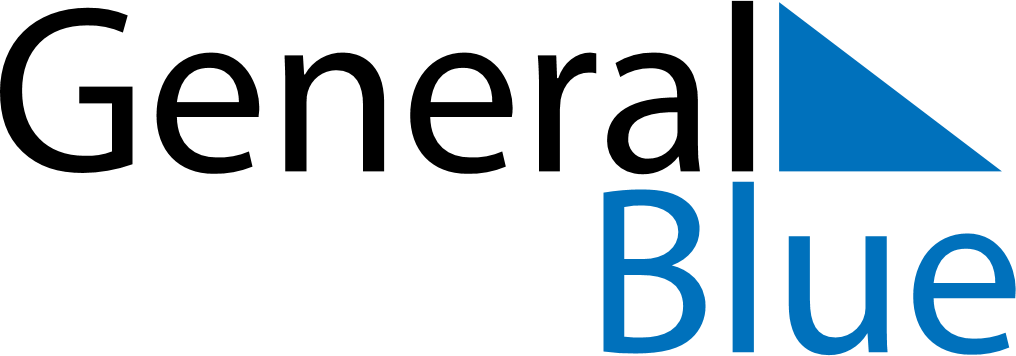 September 2022September 2022September 2022September 2022San MarinoSan MarinoSan MarinoSundayMondayTuesdayWednesdayThursdayFridayFridaySaturday1223The Feast of San Marino and the Republic4567899101112131415161617181920212223232425262728293030